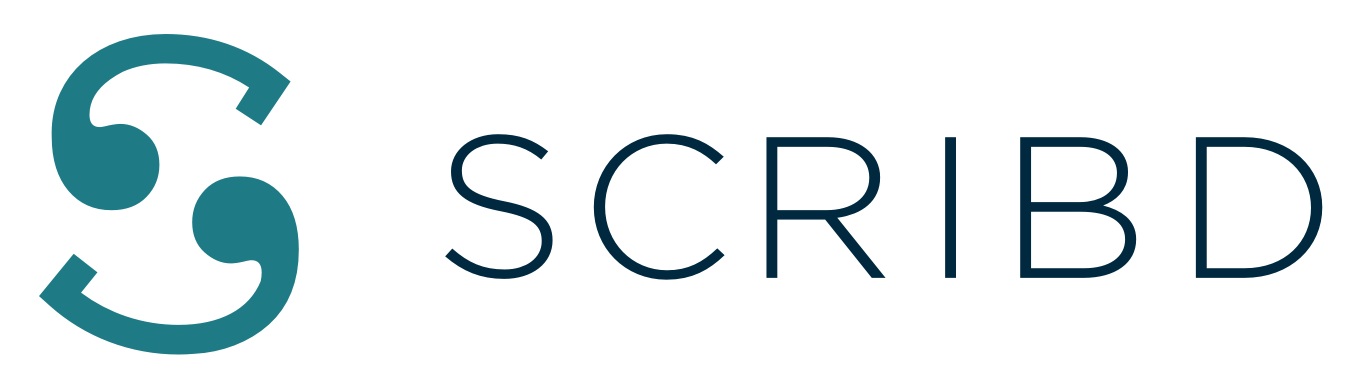 Novelas navideñas que hasta tu Grinch interno disfrutaráSi eres de los que no puede escuchar algo sobre la Navidad, echa un vistazo a la siguiente lista de historias que pueden cambiar su perspectiva.Ciudad de México, 16 de diciembre de 2021.- La Nochebuena es sinónimo de paz y alegría; sin embargo, esta época del año no es celebrada por todos. Hay muchas personas indiferentes a la Navidad, que prefieren retirarse, o tomarse con demasiada calma los momentos emotivos de esta festividad.Si eres de los que no pueden ver árboles decorados o escuchar villancicos sin poner los ojos en blanco, los libros disponibles en Scribd, entre los que se encuentra el siguiente listado, te mostrarán historias que inspirarán hasta tu versión más pesimista de la Navidad.Una Navidad que no conocíasAislada Navidad.- Tras la muerte de su hijo pequeño en aquella época, Juliette Martín juró no volver a celebrar la Navidad. Sin querer saber nada relacionado con esta festividad, realiza un viaje con su marido que le cambia la vida, al encontrar un niño y un cachorro, un milagro que le devolviera la fe, el amor y la alegría en Nochebuena.¿Te niegas a creer en el poder de la Navidad? Nochebuena mezcla la realidad con la ficción literaria para presentar una novela fantástica. En la víspera de Navidad, en el pueblo ucraniano de Dikanka, el Diablo aparece para “robar” la luna e impedir que florezca el amor de una pareja. Navidades trágicas.- La víspera de Navidad se convierte en un ambiente terrorífico para la familia Lee, cuando encuentran al viejo Simon asesinado tras ser apuñalado en su habitación. No todo es magia el 24 de diciembre, esta historia muestra donde los protagonistas son la desconfianza, la sospecha y el suspenso. Ponte los audífonos y vive una Navidad diferente.Ni siquiera Santa Claus pudo salvar a Zachary Weston de dormir en la calle en Navidad. Sin hogar en la época más fría del año, tras ser rechazado por su familia por ser gay,  El chico indigente en Navidad encontrará muchas razones para seguir vivo. Una lección de un hombre que no se rinde nunca. Para cerrar esta fabulosa lista de novelas, te compartimos Historias de Pat Hobby. Una obra escrita por Francis Scott Fitzgerald y convenida para retratar las experiencias de su vida mediante Pat Hobby, el protagonista de esta historia. De ser un guionista de éxito en la época del cine mudo, pasa a ser un alcohólico en decadencia, ¿podrá la Navidad darle un poco de vitalidad? Descúbrelo. Este es el mensaje de Navidad: Nunca estamos solosHay quienes han sufrido o experimentado una decepción en estas fechas tan especiales, pero no quiere decir que odien la Navidad; tal vez sólo sea un episodio adverso. Si quieres dibujar una sonrisa en tus amigos y familiares esta Nochebuena, tenemos una excelente noticia: Scribd es el mejor aliado, un servicio de suscripción de lectura con acceso instantáneo a los mejores ebooks, audiolibros y podcasts. Sin duda, un gran regalo para ti y tus seres queridos. Acerca de ScribdScribd es la suscripción de lectura que ofrece acceso a los mejores ebooks, audiolibros, artículos de revistas, documentos y mucho más. El catálogo de Scribd incluye más de un millón de títulos de ebooks y audiolibros premium, incluyendo más de 100.000 títulos en español.  Scribd está disponible a través de dispositivos iOS y Android, así como de navegadores web, y acoge a más de 100 millones de lectores en todo el mundo cada mes. Para más información, visita www.scribd.com y sigue a @ScribdMX en Instagram.Press contact:CONTACT						Rosa María Torres Another								(55) 5453 8277				rosa.torres@another.co	